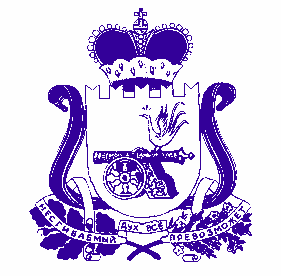 АДМИНИСТРАЦИЯ БУЛГАКОВСКОГО СЕЛЬСКОГО ПОСЕЛЕНИЯДУХОВЩИНСКОГО РАЙОНА СМОЛЕНСКОЙ ОБЛАСТИПОСТАНОВЛЕНИЕот 17.07.2023                                             № 100             В соответствии с Федеральными законами   от 06.10.2003 № 131-ФЗ «Об общих принципах организации местного самоуправления в Российской Федерации», от 27.07.2010 № 210-ФЗ «Об организации предоставления государственных и муниципальных услуг», на основании протеста прокуратуры Духовщинского района Смоленской области от 16.06.2023 № 02-03-2023, Администрация Булгаковского сельского поселения Духовщинского района Смоленской областиПОСТАНОВЛЯЕТ:1.Утвердить прилагаемый   административный регламент предоставления муниципальной услуги «Перевод жилого помещения в нежилое помещение и нежилого помещения в жилое помещение» (далее – Административный регламент) согласно приложению.2. Признать утратившими силу:- постановление Администрации Булгаковского сельского поселения Смоленского района от 08.04.2013 № 11 «Об утверждении Административного регламента Администрации Булгаковского сельского поселения Духовщинского района Смоленской области предоставления муниципальной услуги «Принятие документов, а также выдача решений о переводе или об отказе в переводе жилого помещения в нежилое или нежилого помещения в жилое помещение»;	- постановление Администрации Булгаковского сельского поселения Смоленского района от 10.10.2013 № 66 «О внесении изменений в постановление № 11 от 08.04.2013 «Об утверждении Административного регламента Администрации Булгаковского сельского поселения Духовщинского района Смоленской области предоставления муниципальной услуги «Принятие документов, а также выдача решений о переводе или об отказе в переводе жилого помещения в нежилое или нежилого помещения в жилое помещение»; - постановление Администрации Булгаковского сельского поселения Смоленского района от  24.06.2022 № 63 «О внесении изменения в Административный регламент предоставления муниципальной услуги «Принятие  документов, а  также  выдача  решений о  переводе  или  об  отказе о  переводе   жилого помещения в нежилое  или нежилого помещения в жилое помещение», утвержденный постановлением Администрации Булгаковского сельского поселения Духовщинского района Смоленской области от 08.04.2013 № 11 (с изменениями и дополнениями)»   3. Обнародовать настоящее постановления путем размещения на официальном сайте Администрации Булгаковского сельского поселения Духовщинского района Смоленской области в информационно-телекоммуникационной сети "Интернет" http://bulgakovo.admin-smolensk.ru/. 4. Контроль за исполнением настоящего постановления оставляю за собой.Глава муниципального образованияБулгаковского сельского поселенияДуховщинского района Смоленской области	                              Т.И. Сазанкова  Об утверждении Административного регламента предоставления муниципальной услуги «Перевод жилого помещения в нежилое помещение и нежилого помещения в жилое помещение»  